Ostotarjous toimitetaan allekirjoitettuna yllä mainittuun osoitteeseen sähköpostin liitetiedostona tai postitse.	Ruokaviraston markkinaosasto täyttääTARJOUSKIERROSTARJOUKSEN TEKIJÄN YHTEYSTIEDOTC. TARJOUSD. TARJOUSKILPAILUVAKUUSE. SITOUMUKSET JA ALLEKIRJOITUKSETTietosuoja: Maaseutuelinkeinohallinnon tietojärjestelmiin kerätään henkilötietoja viranomaistehtävien hoitamista varten. Sinulla on oikeus saada tiedot esimerkiksi rekisterinpitäjästä, henkilötietojen käsittelyn tarkoituksesta sekä tietojen säännönmukaisista luovutuksista. Lisätietoja henkilötietojen käsittelystä saat internetistä osoitteessa www.ruokavirasto.fi -> Tietoa meistä -> Asiointi -> Tietosuojailmoitus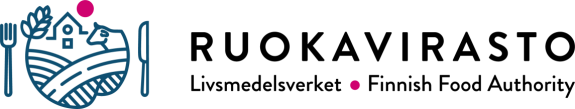 RUOKAVIRASTOMarkkinaosastoPL 100, 00027 RUOKAVIRASTOinterventio@ruokavirasto.fiPuh. 029 530 0400OSTOTARJOUS                           Lomake 561572SUOMESSA INTERVENTIOVARASTOIDUSTA RASVATTOMASTA MAITOJAUHEESTA(EU) N:o 2016/2080 ja 2016/1240Ostotarjouksen vastaanottopäivä ja kellonaikaTarjouksille asetettu määräaika päättyy       /      20       kello 12.00 Suomen aikaa.NimiNimiRekisterinumero / alv-numeroOsoiteOsoitePuhelinnumeroOsoiteOsoiteFaksinumeroMaaSähköpostiosoiteYhteyshenkilöMäärä:      tonnia (nettopaino)Hinta:       EUR / 100 kg (ilman ALV:a)InterventiovarastoInterventiovarastoVaihtoehtoinen interventiovarastoVaihtoehtoinen interventiovarasto50 EUR / tonni = EURVakuuden tunnus: Tällä tarjouksella tarjouksen tekijä sitoutuu:noudattamaan, tai varmistamaan että toimeksiantaja noudattaa, komission asetuksen (EU) N:o 2016/1240 säännöksiä,esittämään todisteen tarjouskilpailuvakuuden asettamisesta Suomessa,siihen, että tarjousta ei voida perua eikä muuttaa sen jättämisen jälkeen,noutamaan maitojauheen 30 päivän kuluessa varastosta tarjouksen hyväksymisen ilmoituspäivästä alkaen.Tällä tarjouksella tarjouksen tekijä sitoutuu:noudattamaan, tai varmistamaan että toimeksiantaja noudattaa, komission asetuksen (EU) N:o 2016/1240 säännöksiä,esittämään todisteen tarjouskilpailuvakuuden asettamisesta Suomessa,siihen, että tarjousta ei voida perua eikä muuttaa sen jättämisen jälkeen,noutamaan maitojauheen 30 päivän kuluessa varastosta tarjouksen hyväksymisen ilmoituspäivästä alkaen.PäiväysTarjouksen tekijän allekirjoitus ja nimenselvennys